Thank You in advance for joining or renewing your membership in support of the Appomattox County Historical Society.All paid membership levels help support the Society and will receive the following benefits*:Support the preservation and educational work of the SocietyPeriodic Society Newsletter delivered via emailFREE daily admission to both of our facilities, the Old Jail Museum and Clover Hill VillageDiscounts on property rental for private partiesFREE access to our collection of genealogy and local history materials. Search for your ancestors!10% discount on all books and merchandise in our gift shopsFREE admission to monthly programs and/or lecturesExclusive members-only access to programs, lectures and/or exhibits as they arise 10% discount on ticket purchases for the Appomattox Oyster & Seafood Festival, the Clover Hill Village Wine Festival, or any other Society event or festival.Priority over non-members for Festival/Events merchandise vendor spots.10% discount on Festival/Events merchandise vendor spotsLifetime Member Endowments availableBusiness Members – “Bronze” equal to two (2) membership spots “Silver” equal to three (3) membership spots and a one-year ad on our website “Gold” equal to four (4) membership spots and a larger, one-year ad on our website, as well as a 10% discount on any    event ads purchased during the year.*Unless otherwise stated prior to the event. Some benefits are subject to availability and are subject to change at any time.YOUR Appomattox County Historical Society continues to work to fulfill its mission – to bring together those people interested in researching, collecting, preserving and promoting the history and heritage of Appomattox County, Virginia and her people.The Society has many new activities in the planning stages to make Appomattox history a fun and exciting learning experience for all to enjoy! All of these things are made possible by a solid membership base that continues to grow. We look forward to receiving your membership application or renewal today!Annual Membership Dues – Please remit before February 1st to enjoy a full year of membership benefits– ALL DUES MUST BE PAID IN FULL PRIOR TO BEING ELIGIBLE FOR MEMBER BENEFITS. BENEFITS WILL NOT BE PRORATED. ALL DUES ARE FULLY TAX-DEDUCTIBLE AS OUR ORGANIZATION IS A PUBLICLY SUPPORTED 501(c)(3) TAX-EXEMPT CHARITABLE ORGANIZATION.SEND THE BELOW FORM ALONG WITH YOUR FORM OF PAYMENT TO:THE APPOMATTOX COUNTY HISTORICAL SOCIETYPO BOX 253APPOMATTOX, VA 24522Please make your check payable to:THE APPOMATTOX COUNTY HISTORICAL SOCIETY (continued)2019 Dues Schedule – (Please mark desired membership)_____ $10 – INDIVIDUAL     _____ $20 – COUPLES    _____ $30 – FAMILY    _____ “FREE” - STUDENT (age 6 -18)	*SENIOR DISC 10% OFF (age 65 & up):   _____ $9 - SR INDIVIDUAL    _____ $18 - SR COUPLES_____ $2,500 - LIFETIME MEMBER ENDOWMENT Includes lifetime membership, yearly personal/business ad on our website, & 15% off any event ads purchased during the yearBUSINESS MEMBERSHIPS_______ “Bronze” equal to two (2) membership spots - $50_______ “Silver” equal to three (3) membership spots and a one-year ad on our website - $100_______ “Gold” equal to four (4) membership spots; larger, 1-year ad on our website, & 10% off any event ads purchased during the year - $250Member/Business Information (Continue on another sheet if needed)Address __________________________________________ City _________________________________ Zip _________________Email ______________________________________________________________________ Phone _________________________Your Name / or Business Name ___________________________________________________ Bus. Contact/Title Name _______________________Additional Names for Couples/Family:Name __________________________________________________________________ Phone ____________________________Email ____________________________________________________________________ Relationship _______________________Name __________________________________________________________________ Phone ____________________________Email ____________________________________________________________________ Relationship _______________________Name __________________________________________________________________ Phone ____________________________Email ____________________________________________________________________ Relationship _______________________Thank you!					Tom AdamsTom Adams	President Chairman, Board of Directors	Total MembersDues Schedule ChosenAmount DueTotal EnclosedCheck #$=$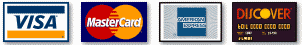 Credit Card #3 or 4 # Verification CodeName on CardBilling Zip CodeCredit Cards accepted with an added 5% fee